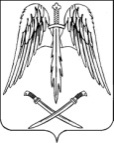 ПОСТАНОВЛЕНИЕАДМИНИСТРАЦИИ АРХАНГЕЛЬСКОГО СЕЛЬСКОГО  ПОСЕЛЕНИЯТИХОРЕЦКОГО РАЙОНА от 21.06.2019    		                  №99 станица АрхангельскаяО введении особого противопожарного режима на территории Архангельского сельского поселения Тихорецкого районаВ соответствии с Федеральными законами от 6 октября 2003 года № 131-ФЗ «Об общих принципах организации местного самоуправления в Российской Федерации», от 21 декабря 1994 года № 69-ФЗ «О пожарной безопасности», от°22°июля 2008 года № 123-ФЗ «Технический регламент о требованиях пожарной безопасности», постановлением Правительства Российской Федерации от 25 апреля 2012 года № 390 «О противопожарном режиме», Законом Краснодарского края от°31°марта 2000 года № 250-КЗ «О пожарной безопасности в Краснодарском крае», учитывая решение  Комиссии по предупреждению и ликвидации чрезвычайных ситуаций и обеспечению пожарной безопасности администрации муниципального образования Тихорецкий район от 6 июня 2019года №7 «О  дополнительных мерах по обеспечению пожарной безопасности на территории муниципального образования Тихорецкий район», в целях предупреждения чрезвычайных ситуаций, связанных с пожарами, представляющих угрозу безопасности населения, постановляю: 1.Ввести на территории Архангельского сельского поселения Тихорецкого района особый противопожарный режим с  24 июня 2019 года до особого распоряжения.2.Заместителю главы администрации Архангельского сельского поселения (Н.А.Булатовой) и специалистам 2 категории администрации Архангельского сельского поселения Тихорецкого района (Л.Е. Трифоновой, Чаплыгиной Н.С.);2.1.Обеспечить проведение разъяснительной работы среди населения о необходимости соблюдения требований пожарной безопасности с участием Отдельного поста № 66 Федерального Государственного Казенного Учреждения «14 отряда Федеральной противопожарной службы по Краснодарскому краю», Отдельного поста № 52  Федерального Государственного Казенного Учреждения «14 Отряда Федеральной противопожарной службы по Краснодарскому краю»;2.2.Организовать доведение до населения оперативной информацию возможных, прогнозируемых и имеющих место чрезвычайных ситуаций;2.3.Организовать беспрепятственный доступ для пожарных автомобилей к местам забора воды;2.4.Обеспечить проведение разъяснительной работы с руководителями сельскохозяйственных предприятий и главами КФХ о необходимости соблюдений требований постановления Правительства Российской Федерации от 25 апреля 2012 года № 390 «О противопожарном режиме»;2.5.Довести до населения информацию о введении на территории Архангельского сельского поселения Тихорецкого района особого противопожарного режима, в том числе подворовых обходов и распространение соответствующих листовок и памяток.3.Общему отделу администрации Архангельского сельского поселения Тихорецкого района обеспечить официальное обнародование настоящего постановления и его размещение на официальном сайте администрации Архангельского сельского поселения Тихорецкого района в информационно-телекоммуникационной сети «Интернет».4.Контроль, за исполнением настоящего постановления оставляю за собой.5.Постановление вступает в силу со дня его официального обнародования.Глава Архангельского сельскогопоселения Тихорецкого района				                   Е.М. Абашкин